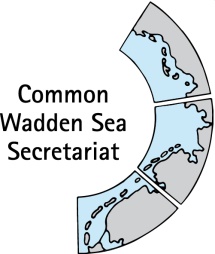 Task Group Monitoring and AssessmentTG-MA 21-1 20 January 2021-conference call-Agenda Item:	5. QSRSubject:	QSR Editorial Board ToRs and compositionDocument No.:	TG-MA 21/1/5.2Date:	19 January 2021Submitted by:		CWSSAs part of the QSR development process, CWSS was requested to draft ToRs for a new Editorial Board. Additionally, CWSS asked members to suggest potential candidates for this group.Proposal:	The meeting is invited consider the document and to discuss and further develop the ToRs and the QSR EB composition.QSR Editorial Board – ToR and compositionTerms of Reference:CWSS drafted ToRs for a new QSR Editorial Board. Although few comments have been received, it turned out that a basic discussion on the function, the background of members and the duration of such group is required. Therefore, members are requested to consider the draft ToRs (submitted on 19/11/20) and the suggestions made by the Netherlands (submitted on 02/12/20). Further minor remarks were received from Schleswig-Holstein and Lower Saxony and will certainly be considered in a final version.Composition:The Netherlands also requested a brief description of the qualifications and background of the nominees for the QSR EB. CWSS is proposing the following key elements for discussion:Senior scientist/researcher with Wadden Sea background/experienceProfessional expertise in at least one of the topics of the QSR Thematic ReportsBasic understanding of/experience with the TWSC and the WS World HeritageBroad scientific networkMembers should preferably not represent the WS authorities, but could well be involved  in TWSC working groupsThe new QSR EB would benefit from participation of former members but also from new influence. So far, CWSS received the following suggestions:Schleswig-Holstein (supported by Lower Saxony):Christian Winter (Christian-Albrechts-Universität Kiel)Stefan Garthe (FTZ Büsum, Christian-Albrechts-Universität Kiel)Additional suggestion of Lower Saxony:Holger Freund (University of Oldenburg)CWSS proposes the following candidates from its network and former EB participation:Christian Buschbaum (AWI Sylt)David Thieltges (NIOZ)Kai Jensen (University of Hamburg)Lars Gutow (AWI Bremerhaven)Martin J Baptist / Katja Katja Philippart (Wadden Academy)